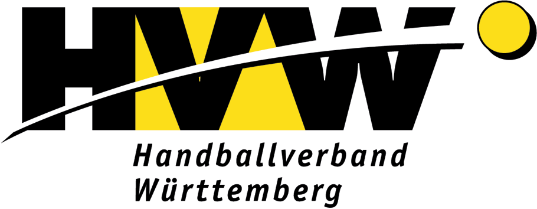 Ausleihanzeige und Zweifachspielrecht bzw. Widerruf gem. §§ 69 und 70 SpO DHB (Stand: 01.07.2016)undundzeigen an, dass der/die vorgenannte Spieler/in vom Erstverein an den Zweitverein ausgeliehen wird im Sinne des § 69 SpO DHB.Im Erstverein besteht ein Vertrag für die 3. Liga.Die Ausleihe gilt  für den Einsatz im Zweitverein in folgender Liga:(Zutreffendes bitte ankreuzen)Die Ausleihe gilt für den Zeitraum (immer nur für eine Saison möglich)Die Ausleihe und ggfs. das Zweifachspielrecht müssen der Passstelle vor dem 16.02. eines Jahres angezeigt werden. Beizufügen ist der bisherige Spielausweis und ein Antrag für Spieler mit Vertrag (sofern noch nicht erteilt). Vermerk Passstelle:Erstverein und VNr:Vereinsvertreter:Zweitverein und VNr:Vereinsvertreter:Vor-, Nachname Spieler/in:Geburtsdatum:Geburtsdatum:Straße: PLZ, Wohnort: PLZ, Wohnort:Staatsangehörigkeit:Spielausweis-Nummer:Spielausweis-Nummer:	1. Bundesliga	2. Bundesliga	3. Ligavombis30.06.     Gleichzeitig wird das Zweifachspielrecht gem. § 70 SpO DHB wahrgenommen.(falls zutreffend ankreuzen)Gleichzeitig wird das Zweifachspielrecht gem. § 70 SpO DHB wahrgenommen.(falls zutreffend ankreuzen)Gleichzeitig wird das Zweifachspielrecht gem. § 70 SpO DHB wahrgenommen.(falls zutreffend ankreuzen)Ort, Datum:Unterschrift und Stempel ErstvereinUnterschrift und Stempel ErstvereinUnterschrift und Stempel ZweitvereinUnterschrift des Spielers/der SpielerinEingangsdatumBeginn Ausleihe/ZweifachspielrechtSpielausweis-Nr. / KId-Nr.